.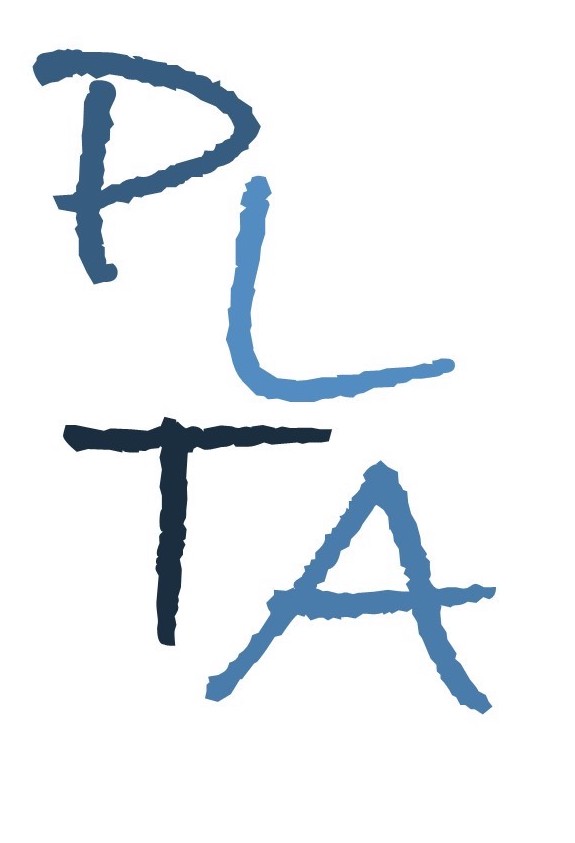 PETERBOROUGH LEARNING & TEACHING ASSOCIATES        Committed to excellence in learning, teaching and leadership                                                          www.plta.co.ukMaking Maths Matters:Exploring Number, Shape, Space & MeasureFormat:  Inhouse whole team training for your settingAudience:  Practitioners working in preschools and nurseries (preschool rooms) Maths does matter but how can we make it relevant and fun for everyone?   This course will provide delegates with the opportunity to enhance their understanding of and provision for effective mathematical development in the early years settings.  In addition to exploring key concepts and skills, delegates will consider implications for learning environments, resources and adult support.  This course is specifically designed to suit the needs of the settings. It can be delivered during daytime/evenings/Saturdays or school holidays to facilitate as wide an audience as possible, within a setting or group of settings.  The course consists of 2, two and a half hour sessions, with gap tasks between and could be followed by a visit to the setting to support staff with implementation of aspects of the course. The course can be run for a minimum of 5 and a maximum of 30 delegates.  Prices vary according to the number of delegates.As a result of attending this course, delegates will have developed their understanding of: The statutory EYFS requirements for Mathematical Development and linked areas of learning;The development of early mathematical concepts and skillsKey elements for practice and provision;Strategies to effectively support and extend children’s mathematical thinking and learning;All delegates must bring a copy of:EYFS Statutory FrameworkEYFS Development MattersCourse Leaders: Al Carroll and Kathryn GrayHow to book:  Please contact Al by email or phone E: alisonruthcarroll@gmail.co.ukT: 07815065071Total cost for the course (2 sessions):   Standard charge £399 plus the following delegate costs:                                                                                                    Minimum of 5: £40 personMinimum of 10: £35 per person Minimum of 15: £30 per person On receipt of booking, settings will be invoiced for a deposit of £200. This deposit should be paid prior to the 1st session. Cancellation charges (unless due to illness):With less than 3 working days’ notice - 50% chargeWith at least 3 working days’ notice - no charge